UNIMED RCP DA ÁREA DA SAÚDESeguro de Responsabilidade Civil Profissional da área da Saúde Notificações (atos, fatos ou circunstâncias que possam gerar uma Reclamação contra o Segurado no futuro) Reclamações (ações judiciais, extrajudiciais ou outras demandas pecuniárias contra o segurado) Despesas EmergenciaisNOME / RAZÃO SOCIAL 								                CPF / CNPJINFORMAÇÕES DO EVENTODESCRIÇÃO DETALHADA DO FATOOUTROS SEGUROS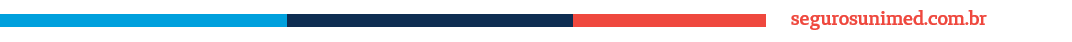 INFORMAÇÃO SOBRE A RECLAMAÇÃO FORMALNº DA APÓLICE / CERTIFICADO                    Nº DA APÓLICE / CERTIFICADO                    Nº DA APÓLICE / CERTIFICADO                    Nº DA APÓLICE / CERTIFICADO                    Nº DA APÓLICE / CERTIFICADO                    Nº DA APÓLICE / CERTIFICADO                    Nº DA APÓLICE / CERTIFICADO                    Nº DA APÓLICE / CERTIFICADO                    Nº DA APÓLICE / CERTIFICADO                    Nº DA APÓLICE / CERTIFICADO                    Nº DA APÓLICE / CERTIFICADO                    Nº DA APÓLICE / CERTIFICADO                    Nº DA APÓLICE / CERTIFICADO                    ESPECIALIDADE(S) SEGURADA(S)ESPECIALIDADE(S) SEGURADA(S)ESPECIALIDADE(S) SEGURADA(S)ESPECIALIDADE(S) SEGURADA(S)ESPECIALIDADE(S) SEGURADA(S)ESPECIALIDADE(S) SEGURADA(S)ESPECIALIDADE(S) SEGURADA(S)ESPECIALIDADE(S) SEGURADA(S)ESPECIALIDADE(S) SEGURADA(S)ESPECIALIDADE(S) SEGURADA(S)ESPECIALIDADE(S) SEGURADA(S)ESPECIALIDADE(S) SEGURADA(S)ESPECIALIDADE(S) SEGURADA(S)ESPECIALIDADE(S) SEGURADA(S)ESPECIALIDADE(S) SEGURADA(S)ESPECIALIDADE(S) SEGURADA(S)ESPECIALIDADE(S) SEGURADA(S)ESPECIALIDADE(S) SEGURADA(S)DDDTELEFONE*DDDDCELULAR*CELULAR*E-MAIL*E-MAIL*E-MAIL*E-MAIL*E-MAIL*E-MAIL*E-MAIL*E-MAIL*E-MAIL*E-MAIL*E-MAIL*E-MAIL*E-MAIL*E-MAIL*E-MAIL*E-MAIL*E-MAIL*E-MAIL*E-MAIL*Nº REGISTRO (CRM, CRO)Nº REGISTRO (CRM, CRO)IDENTIFICAÇÃO DO PROFISSIONAL QUE PRESTOU O SERVIÇO:   O PRÓPRIO SEGURADO   OUTROS, ESPECIFIQUEIDENTIFICAÇÃO DO PROFISSIONAL QUE PRESTOU O SERVIÇO:   O PRÓPRIO SEGURADO   OUTROS, ESPECIFIQUEIDENTIFICAÇÃO DO PROFISSIONAL QUE PRESTOU O SERVIÇO:   O PRÓPRIO SEGURADO   OUTROS, ESPECIFIQUEIDENTIFICAÇÃO DO PROFISSIONAL QUE PRESTOU O SERVIÇO:   O PRÓPRIO SEGURADO   OUTROS, ESPECIFIQUEIDENTIFICAÇÃO DO PROFISSIONAL QUE PRESTOU O SERVIÇO:   O PRÓPRIO SEGURADO   OUTROS, ESPECIFIQUEIDENTIFICAÇÃO DO PROFISSIONAL QUE PRESTOU O SERVIÇO:   O PRÓPRIO SEGURADO   OUTROS, ESPECIFIQUEIDENTIFICAÇÃO DO PROFISSIONAL QUE PRESTOU O SERVIÇO:   O PRÓPRIO SEGURADO   OUTROS, ESPECIFIQUEIDENTIFICAÇÃO DO PROFISSIONAL QUE PRESTOU O SERVIÇO:   O PRÓPRIO SEGURADO   OUTROS, ESPECIFIQUEIDENTIFICAÇÃO DO PROFISSIONAL QUE PRESTOU O SERVIÇO:   O PRÓPRIO SEGURADO   OUTROS, ESPECIFIQUEIDENTIFICAÇÃO DO PROFISSIONAL QUE PRESTOU O SERVIÇO:   O PRÓPRIO SEGURADO   OUTROS, ESPECIFIQUEIDENTIFICAÇÃO DO PROFISSIONAL QUE PRESTOU O SERVIÇO:   O PRÓPRIO SEGURADO   OUTROS, ESPECIFIQUEIDENTIFICAÇÃO DO PROFISSIONAL QUE PRESTOU O SERVIÇO:   O PRÓPRIO SEGURADO   OUTROS, ESPECIFIQUEIDENTIFICAÇÃO DO PROFISSIONAL QUE PRESTOU O SERVIÇO:   O PRÓPRIO SEGURADO   OUTROS, ESPECIFIQUEIDENTIFICAÇÃO DO PROFISSIONAL QUE PRESTOU O SERVIÇO:   O PRÓPRIO SEGURADO   OUTROS, ESPECIFIQUEIDENTIFICAÇÃO DO PROFISSIONAL QUE PRESTOU O SERVIÇO:   O PRÓPRIO SEGURADO   OUTROS, ESPECIFIQUEIDENTIFICAÇÃO DO PROFISSIONAL QUE PRESTOU O SERVIÇO:   O PRÓPRIO SEGURADO   OUTROS, ESPECIFIQUEIDENTIFICAÇÃO DO PROFISSIONAL QUE PRESTOU O SERVIÇO:   O PRÓPRIO SEGURADO   OUTROS, ESPECIFIQUEIDENTIFICAÇÃO DO PROFISSIONAL QUE PRESTOU O SERVIÇO:   O PRÓPRIO SEGURADO   OUTROS, ESPECIFIQUEIDENTIFICAÇÃO DO PROFISSIONAL QUE PRESTOU O SERVIÇO:   O PRÓPRIO SEGURADO   OUTROS, ESPECIFIQUEIDENTIFICAÇÃO DO PROFISSIONAL QUE PRESTOU O SERVIÇO:   O PRÓPRIO SEGURADO   OUTROS, ESPECIFIQUEIDENTIFICAÇÃO DO PROFISSIONAL QUE PRESTOU O SERVIÇO:   O PRÓPRIO SEGURADO   OUTROS, ESPECIFIQUEIDENTIFICAÇÃO DO PROFISSIONAL QUE PRESTOU O SERVIÇO:   O PRÓPRIO SEGURADO   OUTROS, ESPECIFIQUEIDENTIFICAÇÃO DO PROFISSIONAL QUE PRESTOU O SERVIÇO:   O PRÓPRIO SEGURADO   OUTROS, ESPECIFIQUEIDENTIFICAÇÃO DO PROFISSIONAL QUE PRESTOU O SERVIÇO:   O PRÓPRIO SEGURADO   OUTROS, ESPECIFIQUEIDENTIFICAÇÃO DO PROFISSIONAL QUE PRESTOU O SERVIÇO:   O PRÓPRIO SEGURADO   OUTROS, ESPECIFIQUEIDENTIFICAÇÃO DO PROFISSIONAL QUE PRESTOU O SERVIÇO:   O PRÓPRIO SEGURADO   OUTROS, ESPECIFIQUEIDENTIFICAÇÃO DO PROFISSIONAL QUE PRESTOU O SERVIÇO:   O PRÓPRIO SEGURADO   OUTROS, ESPECIFIQUEIDENTIFICAÇÃO DO PROFISSIONAL QUE PRESTOU O SERVIÇO:   O PRÓPRIO SEGURADO   OUTROS, ESPECIFIQUEIDENTIFICAÇÃO DO PROFISSIONAL QUE PRESTOU O SERVIÇO:   O PRÓPRIO SEGURADO   OUTROS, ESPECIFIQUEIDENTIFICAÇÃO DO PROFISSIONAL QUE PRESTOU O SERVIÇO:   O PRÓPRIO SEGURADO   OUTROS, ESPECIFIQUEIDENTIFICAÇÃO DO PROFISSIONAL QUE PRESTOU O SERVIÇO:   O PRÓPRIO SEGURADO   OUTROS, ESPECIFIQUEIDENTIFICAÇÃO DO PROFISSIONAL QUE PRESTOU O SERVIÇO:   O PRÓPRIO SEGURADO   OUTROS, ESPECIFIQUENOME                                                                                                                                                                                                     CPFNOME                                                                                                                                                                                                     CPFNOME                                                                                                                                                                                                     CPFNOME                                                                                                                                                                                                     CPFNOME                                                                                                                                                                                                     CPFNOME                                                                                                                                                                                                     CPFNOME                                                                                                                                                                                                     CPFNOME                                                                                                                                                                                                     CPFNOME                                                                                                                                                                                                     CPFNOME                                                                                                                                                                                                     CPFNOME                                                                                                                                                                                                     CPFNOME                                                                                                                                                                                                     CPFNOME                                                                                                                                                                                                     CPFNOME                                                                                                                                                                                                     CPFNOME                                                                                                                                                                                                     CPFNOME                                                                                                                                                                                                     CPFNOME                                                                                                                                                                                                     CPFNOME                                                                                                                                                                                                     CPFNOME                                                                                                                                                                                                     CPFNOME                                                                                                                                                                                                     CPFNOME                                                                                                                                                                                                     CPFNOME                                                                                                                                                                                                     CPFNOME                                                                                                                                                                                                     CPFNOME                                                                                                                                                                                                     CPFNOME                                                                                                                                                                                                     CPFNOME                                                                                                                                                                                                     CPFNOME                                                                                                                                                                                                     CPFNOME                                                                                                                                                                                                     CPFNOME                                                                                                                                                                                                     CPFNOME                                                                                                                                                                                                     CPFNOME                                                                                                                                                                                                     CPFNOME                                                                                                                                                                                                     CPFESPECIALIDADE(S) E ÁREA(S) DE ATUAÇÃOESPECIALIDADE(S) E ÁREA(S) DE ATUAÇÃOESPECIALIDADE(S) E ÁREA(S) DE ATUAÇÃOESPECIALIDADE(S) E ÁREA(S) DE ATUAÇÃOESPECIALIDADE(S) E ÁREA(S) DE ATUAÇÃOESPECIALIDADE(S) E ÁREA(S) DE ATUAÇÃOESPECIALIDADE(S) E ÁREA(S) DE ATUAÇÃOESPECIALIDADE(S) E ÁREA(S) DE ATUAÇÃOESPECIALIDADE(S) E ÁREA(S) DE ATUAÇÃOESPECIALIDADE(S) E ÁREA(S) DE ATUAÇÃOESPECIALIDADE(S) E ÁREA(S) DE ATUAÇÃOESPECIALIDADE(S) E ÁREA(S) DE ATUAÇÃOESPECIALIDADE(S) E ÁREA(S) DE ATUAÇÃOESPECIALIDADE(S) E ÁREA(S) DE ATUAÇÃOESPECIALIDADE(S) E ÁREA(S) DE ATUAÇÃOESPECIALIDADE(S) E ÁREA(S) DE ATUAÇÃOESPECIALIDADE(S) E ÁREA(S) DE ATUAÇÃOESPECIALIDADE(S) E ÁREA(S) DE ATUAÇÃOESPECIALIDADE(S) E ÁREA(S) DE ATUAÇÃO                                                            Nº REGISTRO (CRM, CRO)                                                            Nº REGISTRO (CRM, CRO)                                                            Nº REGISTRO (CRM, CRO)                                                            Nº REGISTRO (CRM, CRO)                                                            Nº REGISTRO (CRM, CRO)                                                            Nº REGISTRO (CRM, CRO)                                                            Nº REGISTRO (CRM, CRO)                                                            Nº REGISTRO (CRM, CRO)                                                            Nº REGISTRO (CRM, CRO)*PREENCHIMENTO OBRIGATÓRIOVÍNCULO COM A INSTITUIÇÃO DE SAÚDE:   EMPREGADO     AUTÔNOMO    LOCATÁRIO DE ESPAÇO     OUTROS | ESPECIFIQUE:                     *PREENCHIMENTO OBRIGATÓRIOVÍNCULO COM A INSTITUIÇÃO DE SAÚDE:   EMPREGADO     AUTÔNOMO    LOCATÁRIO DE ESPAÇO     OUTROS | ESPECIFIQUE:                     *PREENCHIMENTO OBRIGATÓRIOVÍNCULO COM A INSTITUIÇÃO DE SAÚDE:   EMPREGADO     AUTÔNOMO    LOCATÁRIO DE ESPAÇO     OUTROS | ESPECIFIQUE:                     *PREENCHIMENTO OBRIGATÓRIOVÍNCULO COM A INSTITUIÇÃO DE SAÚDE:   EMPREGADO     AUTÔNOMO    LOCATÁRIO DE ESPAÇO     OUTROS | ESPECIFIQUE:                     *PREENCHIMENTO OBRIGATÓRIOVÍNCULO COM A INSTITUIÇÃO DE SAÚDE:   EMPREGADO     AUTÔNOMO    LOCATÁRIO DE ESPAÇO     OUTROS | ESPECIFIQUE:                     *PREENCHIMENTO OBRIGATÓRIOVÍNCULO COM A INSTITUIÇÃO DE SAÚDE:   EMPREGADO     AUTÔNOMO    LOCATÁRIO DE ESPAÇO     OUTROS | ESPECIFIQUE:                     *PREENCHIMENTO OBRIGATÓRIOVÍNCULO COM A INSTITUIÇÃO DE SAÚDE:   EMPREGADO     AUTÔNOMO    LOCATÁRIO DE ESPAÇO     OUTROS | ESPECIFIQUE:                     *PREENCHIMENTO OBRIGATÓRIOVÍNCULO COM A INSTITUIÇÃO DE SAÚDE:   EMPREGADO     AUTÔNOMO    LOCATÁRIO DE ESPAÇO     OUTROS | ESPECIFIQUE:                     *PREENCHIMENTO OBRIGATÓRIOVÍNCULO COM A INSTITUIÇÃO DE SAÚDE:   EMPREGADO     AUTÔNOMO    LOCATÁRIO DE ESPAÇO     OUTROS | ESPECIFIQUE:                     *PREENCHIMENTO OBRIGATÓRIOVÍNCULO COM A INSTITUIÇÃO DE SAÚDE:   EMPREGADO     AUTÔNOMO    LOCATÁRIO DE ESPAÇO     OUTROS | ESPECIFIQUE:                     *PREENCHIMENTO OBRIGATÓRIOVÍNCULO COM A INSTITUIÇÃO DE SAÚDE:   EMPREGADO     AUTÔNOMO    LOCATÁRIO DE ESPAÇO     OUTROS | ESPECIFIQUE:                     *PREENCHIMENTO OBRIGATÓRIOVÍNCULO COM A INSTITUIÇÃO DE SAÚDE:   EMPREGADO     AUTÔNOMO    LOCATÁRIO DE ESPAÇO     OUTROS | ESPECIFIQUE:                     *PREENCHIMENTO OBRIGATÓRIOVÍNCULO COM A INSTITUIÇÃO DE SAÚDE:   EMPREGADO     AUTÔNOMO    LOCATÁRIO DE ESPAÇO     OUTROS | ESPECIFIQUE:                     *PREENCHIMENTO OBRIGATÓRIOVÍNCULO COM A INSTITUIÇÃO DE SAÚDE:   EMPREGADO     AUTÔNOMO    LOCATÁRIO DE ESPAÇO     OUTROS | ESPECIFIQUE:                     *PREENCHIMENTO OBRIGATÓRIOVÍNCULO COM A INSTITUIÇÃO DE SAÚDE:   EMPREGADO     AUTÔNOMO    LOCATÁRIO DE ESPAÇO     OUTROS | ESPECIFIQUE:                     *PREENCHIMENTO OBRIGATÓRIOVÍNCULO COM A INSTITUIÇÃO DE SAÚDE:   EMPREGADO     AUTÔNOMO    LOCATÁRIO DE ESPAÇO     OUTROS | ESPECIFIQUE:                     *PREENCHIMENTO OBRIGATÓRIOVÍNCULO COM A INSTITUIÇÃO DE SAÚDE:   EMPREGADO     AUTÔNOMO    LOCATÁRIO DE ESPAÇO     OUTROS | ESPECIFIQUE:                     *PREENCHIMENTO OBRIGATÓRIOVÍNCULO COM A INSTITUIÇÃO DE SAÚDE:   EMPREGADO     AUTÔNOMO    LOCATÁRIO DE ESPAÇO     OUTROS | ESPECIFIQUE:                     *PREENCHIMENTO OBRIGATÓRIOVÍNCULO COM A INSTITUIÇÃO DE SAÚDE:   EMPREGADO     AUTÔNOMO    LOCATÁRIO DE ESPAÇO     OUTROS | ESPECIFIQUE:                     *PREENCHIMENTO OBRIGATÓRIOVÍNCULO COM A INSTITUIÇÃO DE SAÚDE:   EMPREGADO     AUTÔNOMO    LOCATÁRIO DE ESPAÇO     OUTROS | ESPECIFIQUE:                     *PREENCHIMENTO OBRIGATÓRIOVÍNCULO COM A INSTITUIÇÃO DE SAÚDE:   EMPREGADO     AUTÔNOMO    LOCATÁRIO DE ESPAÇO     OUTROS | ESPECIFIQUE:                     *PREENCHIMENTO OBRIGATÓRIOVÍNCULO COM A INSTITUIÇÃO DE SAÚDE:   EMPREGADO     AUTÔNOMO    LOCATÁRIO DE ESPAÇO     OUTROS | ESPECIFIQUE:                     *PREENCHIMENTO OBRIGATÓRIOVÍNCULO COM A INSTITUIÇÃO DE SAÚDE:   EMPREGADO     AUTÔNOMO    LOCATÁRIO DE ESPAÇO     OUTROS | ESPECIFIQUE:                     *PREENCHIMENTO OBRIGATÓRIOVÍNCULO COM A INSTITUIÇÃO DE SAÚDE:   EMPREGADO     AUTÔNOMO    LOCATÁRIO DE ESPAÇO     OUTROS | ESPECIFIQUE:                     *PREENCHIMENTO OBRIGATÓRIOVÍNCULO COM A INSTITUIÇÃO DE SAÚDE:   EMPREGADO     AUTÔNOMO    LOCATÁRIO DE ESPAÇO     OUTROS | ESPECIFIQUE:                     *PREENCHIMENTO OBRIGATÓRIOVÍNCULO COM A INSTITUIÇÃO DE SAÚDE:   EMPREGADO     AUTÔNOMO    LOCATÁRIO DE ESPAÇO     OUTROS | ESPECIFIQUE:                     *PREENCHIMENTO OBRIGATÓRIOVÍNCULO COM A INSTITUIÇÃO DE SAÚDE:   EMPREGADO     AUTÔNOMO    LOCATÁRIO DE ESPAÇO     OUTROS | ESPECIFIQUE:                     *PREENCHIMENTO OBRIGATÓRIOVÍNCULO COM A INSTITUIÇÃO DE SAÚDE:   EMPREGADO     AUTÔNOMO    LOCATÁRIO DE ESPAÇO     OUTROS | ESPECIFIQUE:                     *PREENCHIMENTO OBRIGATÓRIOVÍNCULO COM A INSTITUIÇÃO DE SAÚDE:   EMPREGADO     AUTÔNOMO    LOCATÁRIO DE ESPAÇO     OUTROS | ESPECIFIQUE:                     *PREENCHIMENTO OBRIGATÓRIOVÍNCULO COM A INSTITUIÇÃO DE SAÚDE:   EMPREGADO     AUTÔNOMO    LOCATÁRIO DE ESPAÇO     OUTROS | ESPECIFIQUE:                     *PREENCHIMENTO OBRIGATÓRIOVÍNCULO COM A INSTITUIÇÃO DE SAÚDE:   EMPREGADO     AUTÔNOMO    LOCATÁRIO DE ESPAÇO     OUTROS | ESPECIFIQUE:                     *PREENCHIMENTO OBRIGATÓRIOVÍNCULO COM A INSTITUIÇÃO DE SAÚDE:   EMPREGADO     AUTÔNOMO    LOCATÁRIO DE ESPAÇO     OUTROS | ESPECIFIQUE:                     IDENTIFICAÇÃO DO PACIENTENOMEIDENTIFICAÇÃO DO PACIENTENOMEIDENTIFICAÇÃO DO PACIENTENOMEIDENTIFICAÇÃO DO PACIENTENOMEIDENTIFICAÇÃO DO PACIENTENOMEIDENTIFICAÇÃO DO PACIENTENOMEIDENTIFICAÇÃO DO PACIENTENOMEIDENTIFICAÇÃO DO PACIENTENOMEIDENTIFICAÇÃO DO PACIENTENOMEIDENTIFICAÇÃO DO PACIENTENOMEIDENTIFICAÇÃO DO PACIENTENOMEIDENTIFICAÇÃO DO PACIENTENOMEIDENTIFICAÇÃO DO PACIENTENOMEIDENTIFICAÇÃO DO PACIENTENOMEIDENTIFICAÇÃO DO PACIENTENOMEIDENTIFICAÇÃO DO PACIENTENOMEDATA DE INTERNAÇÃO                              DATA DE INTERNAÇÃO                              DATA DE INTERNAÇÃO                              DATA DE INTERNAÇÃO                              DATA DE INTERNAÇÃO                              DATA DE INTERNAÇÃO                              DATA DE INTERNAÇÃO                              DATA DE INTERNAÇÃO                              DATA DE INTERNAÇÃO                              DATA DE INTERNAÇÃO                              CPFCPFCPFCPFCPFCPFE-MAILE-MAILE-MAILE-MAILE-MAILE-MAILE-MAILDDD            TELEFONEDDD            TELEFONEDDD            TELEFONEDDD            TELEFONEDDD            TELEFONEDDD            TELEFONEDDD            TELEFONEDDD            TELEFONEDDD            TELEFONEDDD            TELEFONEDDD            TELEFONE   DDD       CELULAR   DDD       CELULAR   DDD       CELULAR   DDD       CELULAR   DDD       CELULAR   DDD       CELULAR   DDD       CELULAR   DDD       CELULAR   DDD       CELULARDATA HORÁRIO   LOCAL   LOCAL   LOCALLOCAL DO FATO:     HOSPITAL     CLÍNICA  |  CONSULTÓRIO     LABORATÓRIO      OUTROS, ESPECIFIQUE:                          LOCAL DO FATO:     HOSPITAL     CLÍNICA  |  CONSULTÓRIO     LABORATÓRIO      OUTROS, ESPECIFIQUE:                          LOCAL DO FATO:     HOSPITAL     CLÍNICA  |  CONSULTÓRIO     LABORATÓRIO      OUTROS, ESPECIFIQUE:                          LOCAL DO FATO:     HOSPITAL     CLÍNICA  |  CONSULTÓRIO     LABORATÓRIO      OUTROS, ESPECIFIQUE:                          LOCAL DO FATO:     HOSPITAL     CLÍNICA  |  CONSULTÓRIO     LABORATÓRIO      OUTROS, ESPECIFIQUE:                          LOCAL DO FATO:     HOSPITAL     CLÍNICA  |  CONSULTÓRIO     LABORATÓRIO      OUTROS, ESPECIFIQUE:                          LOCAL DO FATO:     HOSPITAL     CLÍNICA  |  CONSULTÓRIO     LABORATÓRIO      OUTROS, ESPECIFIQUE:                          O termo de responsabilidade ao internar foi assinado?O termo de responsabilidade ao internar foi assinado?O termo de responsabilidade ao internar foi assinado?O termo de responsabilidade ao internar foi assinado?O termo de responsabilidade ao internar foi assinado?  SIM  NÃOEm caso de alta hospitalar, o consentimento de alta com as orientações foi assinado?Em caso de alta hospitalar, o consentimento de alta com as orientações foi assinado?Em caso de alta hospitalar, o consentimento de alta com as orientações foi assinado?Em caso de alta hospitalar, o consentimento de alta com as orientações foi assinado?Em caso de alta hospitalar, o consentimento de alta com as orientações foi assinado?  SIM  NÃOO termo de consentimento inerente ao fato | procedimento relatado foi assinado?O termo de consentimento inerente ao fato | procedimento relatado foi assinado?O termo de consentimento inerente ao fato | procedimento relatado foi assinado?O termo de consentimento inerente ao fato | procedimento relatado foi assinado?O termo de consentimento inerente ao fato | procedimento relatado foi assinado?  SIM  NÃOO fato está registrado em prontuário médico?O fato está registrado em prontuário médico?O fato está registrado em prontuário médico?O fato está registrado em prontuário médico?O fato está registrado em prontuário médico?  SIM  NÃOO SEGURADO POSSUI OUTRA APÓLICE QUE GARANTA A COBERTURA DOS FATOS DESCRITOS NESTE FORMULÁRIO?O SEGURADO POSSUI OUTRA APÓLICE QUE GARANTA A COBERTURA DOS FATOS DESCRITOS NESTE FORMULÁRIO?O SEGURADO POSSUI OUTRA APÓLICE QUE GARANTA A COBERTURA DOS FATOS DESCRITOS NESTE FORMULÁRIO?O SEGURADO POSSUI OUTRA APÓLICE QUE GARANTA A COBERTURA DOS FATOS DESCRITOS NESTE FORMULÁRIO?  NÃO  SIM ²² SE SIM, ESPECIFIQUE AS INFORMAÇÕES ABAIXO:² SE SIM, ESPECIFIQUE AS INFORMAÇÕES ABAIXO:² SE SIM, ESPECIFIQUE AS INFORMAÇÕES ABAIXO:² SE SIM, ESPECIFIQUE AS INFORMAÇÕES ABAIXO:² SE SIM, ESPECIFIQUE AS INFORMAÇÕES ABAIXO:² SE SIM, ESPECIFIQUE AS INFORMAÇÕES ABAIXO:SEGURADORA      Nº DA APÓLICE      PERÍODO DE VIGÊNCIA      IMPORTÂNCIA SEGURADA R$      IMPORTÂNCIA SEGURADA R$      IMPORTÂNCIA SEGURADA R$      JÁ FOI CITADO JUDICIALMENTE EM RELAÇÃO A ESSE SINISTRO?JÁ FOI CITADO JUDICIALMENTE EM RELAÇÃO A ESSE SINISTRO?  NÃO  NÃO  SIM  SIMDATA DA CITAÇÃO:      Nº DO PROCESSO:      Nº DO PROCESSO:      Nº DO PROCESSO:      Nº DO PROCESSO:      FÓRUM:      OBJETO DA AÇÃO (RESUMO DA RECLAMAÇÃO):      OBJETO DA AÇÃO (RESUMO DA RECLAMAÇÃO):      OBJETO DA AÇÃO (RESUMO DA RECLAMAÇÃO):      OBJETO DA AÇÃO (RESUMO DA RECLAMAÇÃO):      OBJETO DA AÇÃO (RESUMO DA RECLAMAÇÃO):      OBJETO DA AÇÃO (RESUMO DA RECLAMAÇÃO):      VALOR ENVOLVIDO: R$      VALOR ENVOLVIDO: R$      VALOR ENVOLVIDO: R$      SITUAÇÃO ATUAL DO PROCESSO:      SITUAÇÃO ATUAL DO PROCESSO:      SITUAÇÃO ATUAL DO PROCESSO:      EXPECTATIVA DE PERDA:    REMOTA       POSSÍVEL        PROVÁVELEXPECTATIVA DE PERDA:    REMOTA       POSSÍVEL        PROVÁVELEXPECTATIVA DE PERDA:    REMOTA       POSSÍVEL        PROVÁVELEXPECTATIVA DE PERDA:    REMOTA       POSSÍVEL        PROVÁVELEXPECTATIVA DE PERDA:    REMOTA       POSSÍVEL        PROVÁVELEXPECTATIVA DE PERDA:    REMOTA       POSSÍVEL        PROVÁVELJUSTIFIQUE A SUA EXPECTATIVA DE PERDA:JUSTIFIQUE A SUA EXPECTATIVA DE PERDA:JUSTIFIQUE A SUA EXPECTATIVA DE PERDA:JUSTIFIQUE A SUA EXPECTATIVA DE PERDA:JUSTIFIQUE A SUA EXPECTATIVA DE PERDA:JUSTIFIQUE A SUA EXPECTATIVA DE PERDA:QUEM EFETUOU A RECLAMAÇÃO FORMAL?             O PRÓPRIO SEGURADO          OUTROS, ESPECIFIQUE:QUEM EFETUOU A RECLAMAÇÃO FORMAL?             O PRÓPRIO SEGURADO          OUTROS, ESPECIFIQUE:QUEM EFETUOU A RECLAMAÇÃO FORMAL?             O PRÓPRIO SEGURADO          OUTROS, ESPECIFIQUE:QUEM EFETUOU A RECLAMAÇÃO FORMAL?             O PRÓPRIO SEGURADO          OUTROS, ESPECIFIQUE:QUEM EFETUOU A RECLAMAÇÃO FORMAL?             O PRÓPRIO SEGURADO          OUTROS, ESPECIFIQUE:QUEM EFETUOU A RECLAMAÇÃO FORMAL?             O PRÓPRIO SEGURADO          OUTROS, ESPECIFIQUE:NOME:      NOME:      NOME:      PARENTESCO COM O PACIENTE:      PARENTESCO COM O PACIENTE:      PARENTESCO COM O PACIENTE:      LOCAL E DATAASSINATURA